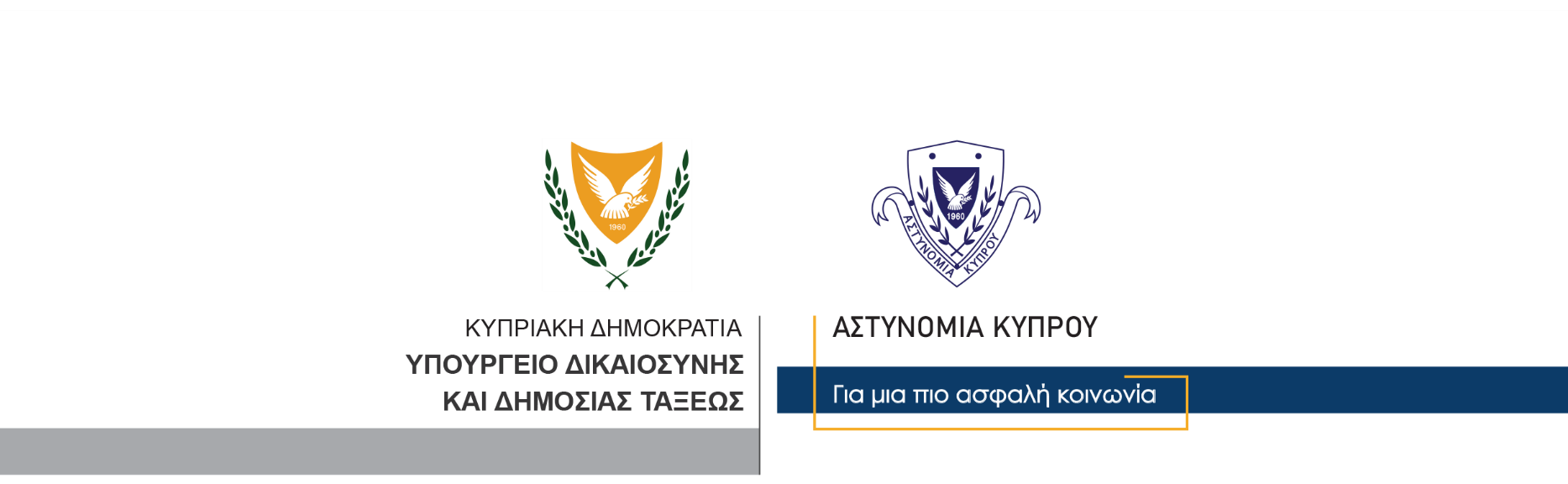 31 Δεκεμβρίου, 2021  Αστυνομική Ανακοίνωση Αρ. 1Μέτρα προστασίας του κοινού κατά την εορταστική περίοδοΗ Αστυνομία παραμένει προσηλωμένη στην υπηρεσία της κοινωνίας: Προτεραιότητα η ασφάλεια και η προστασία του πολίτηΜε τους εορτασμούς για τα Χριστούγεννα, την Πρωτοχρονιά και τα Θεοφάνια να συνεχίζονται και αυτό το τριήμερο, όπως κάθε χρόνο έτσι και φέτος, η Αστυνομία Κύπρου παραμένει προσηλωμένη στην υπηρεσία της κοινωνίας, με σκοπό την εξασφάλιση της ασφάλειας του κοινού που θα διακινηθεί στο οδικό δίκτυο και την αποτροπή τυχόν εγκληματικών ενεργειών σε βάρος πολιτών και της περιουσίας τους.Το προσωπικό της Αστυνομίας, ξανά πιστό στο καθήκον, εργάζεται αδιάλειπτα και ακούραστα με αυξημένες περιπολίες, μηχανοκίνητες και πεζές, και ελέγχους στις κύριες οδικές αρτηρίες και στο δευτερεύον και αστικό οδικό δίκτυο.Διευθετήσεις τροχαίας – Διακίνηση στο οδικό δίκτυοΛόγω της αυξημένης τροχαίας κίνησης κατά την περίοδο των εορτών, η παρουσία της Αστυνομίας στις κύριες οδικές αρτηρίες των πόλεων και ιδιαίτερα στους υπεραστικούς δρόμους/αυτοκινητόδρομους συνεχίζει να είναι έντονη.Από την Πέμπτη, 23 Δεκεμβρίου, διενεργούνται παγκύπρια, τροχονομικοί έλεγχοι πρόληψης των οδικών τροχαίων συγκρούσεων, που θα διαρκέσουν μέχρι και τις 06 Ιανουαρίου, 2022. Κατά τους ελέγχους τροχαίας, δίνεται ιδιαίτερη σημασία στις βασικές αιτίες πρόκλησης σοβαρών και θανατηφόρων τροχαίων δυστυχημάτων που αφορούν την υπερβολική ταχύτητα, την οδήγηση υπό την επήρεια αλκοόλης, τη μη χρήση ζώνης ασφαλείας και προστατευτικού κράνους και τη χρήση κινητού τηλεφώνου κατά την οδήγηση. Μέτρα προστασίας της περιουσίας των πολιτώνΚατά τις μέρες των γιορτών διαχρονικά παρατηρείται αύξηση στη διάπραξη συγκεκριμένων αδικημάτων εις βάρος του κοινού και της περιουσίας του.Η Αστυνομία στο πλαίσιο της προληπτικής της πολιτικής, καλεί το κοινό να είναι ιδιαίτερα προσεκτικό, ειδικότερα οι πολίτες που θα βρίσκονται σε δημόσιους χώρους και πολυσύχναστους εμπορικούς δρόμους, καθώς και οι ιδιοκτήτες καταστημάτων. Μέτρα προστασίας της περιουσίας τους, συστήνεται να λαμβάνουν και οι ιδιοκτήτες κατοικιών που θα απουσιάζουν από τις οικίες τους, καθώς και οι υπεύθυνοι οδηγοί οχημάτων, όταν σταθμεύουν τα οχήματά τους.Άμεση και έγκαιρη ενημέρωση των πολιτών από τα ΜΚΔ της ΑστυνομίαςΜε στόχο την έγκαιρη και έγκυρη πληροφόρηση, η Αστυνομία προβαίνει σε συνεχή ενημέρωση του κοινού για σημαντικά θέματα και ειδήσεις, καθώς επίσης και την κατάσταση του οδικού δικτύου.Ως εκ τούτου, οι πολίτες προτρέπονται να παρακολουθούν τα Μέσα Κοινωνικής Δικτύωσης της Αστυνομίας (ιστοσελίδα της Αστυνομίας (www.police.gov.cy), Facebook-Αστυνομία Κύπρου Επίσημος Λογαριασμός, Twitter, καθώς επίσης και την εφαρμογή για τα κινητά τηλέφωνα).Υπενθύμιση γίνεται επίσης για τη νέα Ειδησεογραφική Ιστοσελίδα της Αστυνομίας (http://www.cypruspolicenews.com) στην οποία υπάρχει συνεχής ροή ειδήσεων για διάφορα θέματα/γεγονότα της τρέχουσας επικαιρότητας, χρήσιμα τηλέφωνα, όπως τηλέφωνα άμεσης ανταπόκρισης και βοήθειας, τηλέφωνα Αστυνομικών Σταθμών.Επικοινωνία με την ΑστυνομίαΤο κοινό κατά τις γιορτινές μέρες προτρέπεται να βρίσκεται σε ετοιμότητα και να συνεργάζεται στενά με την Αστυνομία, ενώ σε περιπτώσεις όπου περιέλθουν στην αντίληψή του οποιεσδήποτε πληροφορίες ή κινήσεις υπόπτων προσώπων ή και οχημάτων κατά τη διάρκεια της ημέρας ή και της νύκτας να ενημερώνει αμέσως τη Γραμμή του Πολίτη στον αριθμό 1460 ή να επικοινωνεί με τα τηλέφωνα άμεσης ανταπόκρισης στους αριθμούς 112 και 199.Ευχόμαστε σε όλους καλές γιορτές και ευτυχισμένο το νέο έτος 2022, με ασφάλεια και υγεία. Κλάδος Επικοινωνίας                        Υποδιεύθυνση Επικοινωνίας Δημοσίων Σχέσεων & Κοινωνικής Ευθύνης